ヴィクトリーナ姫路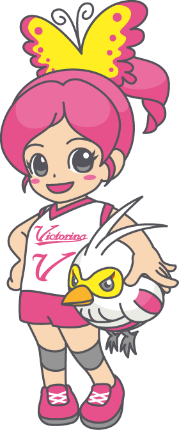 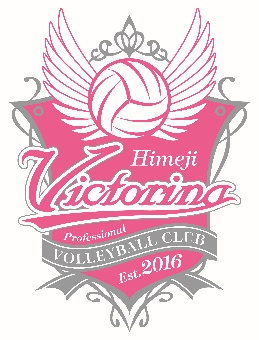 　   　    ｉｎ　薩摩川内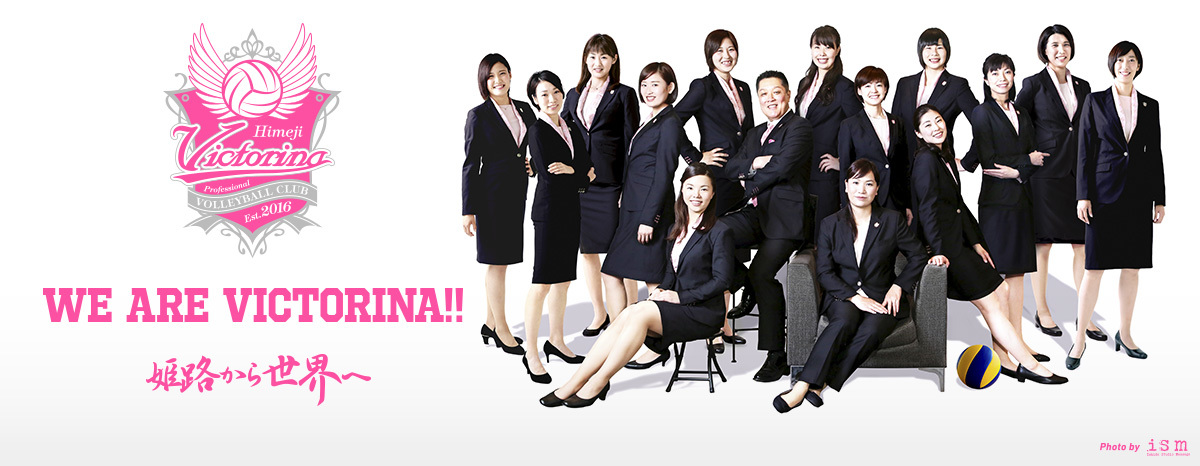 前全日本女子監督の眞鍋政義GMと元全日本女子主将の竹下佳江監督が率いる、日本で初の女子プロバレーボールチーム「ヴィクトリーナ姫路」が薩摩川内市で合宿を行います。下記のとおり公開練習が行われる予定ですので、この機会にぜひご観覧ください！合宿期間：平成２９年１２月２２日（金）～１２月２８日（木）場　　所：サンアリーナせんだい・東郷体育館公開練習：●１２月２３日（会場：サンアリーナせんだい）　　　　　１５時３０分～１８時００分（予定）　　　　　●１２月２５・２６・２７日（会場：東郷体育館）　１０時００分～１２時００分（予定）※公開練習日・時間については、変更になる場合がございますので御了承ください。※練習時の写真・動画撮影は禁止です。※東郷体育館での観覧の際は、館内土足禁止のため上靴をご持参ください。